                                                CURRICULUM VITAE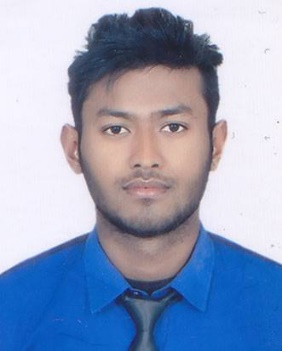 Mustaquim Mustaquim.148901@2freemail.comCAREER OBJECTIVE: Take my career to a higher level, maintaining excellent work record, gaining more knowledge, skills, and experience and face the challenges of work in a multi-tasking environment and more so to contribute and associate with higher achievement. AREA OF EXPERTISE: Skilled at general management, Sales/Customer service, Staff motivation and training, leadership and Supervision, Visual Merchandising, loss and Prevention.WORK EXPERIENCE:NESTO HYPERMARKET              POSITION 	: Sales Assistant                LOCATION 	: Buteenah,Sharjah,U.A.EDURATION	: April 14th 2016 to Till DateRoshni shoes centre        POSITION           : Salesman        LOCATION         : Dhulabari,Jhapa,M.N.P-1,Nepal        DURATION          : 2012-2015DUTIES AND RESPONSIBILITIES:Greeting customers who enter the shop.Be involved in stock control and management.Stocking shelves with merchandise.Answering queries from customers.Reporting discrepancies and problems to the supervisor.Giving advice and guidance on product selection to customers.Dealing with customer refunds.Keeping the store tidy and clean, this includes hovering and mopping.Responsible dealing with customer complaints.Working within established guidelines, particularly with brands.Attaching price tags to merchandise on the shop floor.Responsible for security within the store and being on the lookout for shoplifters and fraudulent credit cards etc.Receiving and storing the delivery of large amounts of stock.Keeping up to date with special promotions and putting up displays.ACHIEVEMENT AND TRAINING:  Product knowledge of the North Face, Timberland, Columbia Cashier trainingEDUCATIONAL QUALIFICATION:S.L.C from East Horizon English Higher Secondary School, Mechinagar, Jhapa, Nepal10+2 (Management, Accounting and Marketing) from East Horizon English Higher Secondary School, Mechinagar, Jhapa, NepalCOMPUTER SKILLS:Microsoft Windows, XP, Word, Excel, Internet Access, Power Point.  PERSONAL INFORMATION:NATIONALITY	: 	NepalesePLACE OF BIRTH        : 	Mechinagar -3, Dhulabari, Jhapa, NepalLANGUAGE	               :              English, Hindi, Nepali, Bengali, UrduMARITAL STATUS	: 	SingleRELIGION 		:	 MuslimDECLARATION I hereby declare that, the above mentioned particular are true to best of my knowledge and belief.I Hope my qualification, skills and experiences will meet your requirement and I look forward to work with you and your organization.            ………………                                                                                                        MUSTAQUIM 